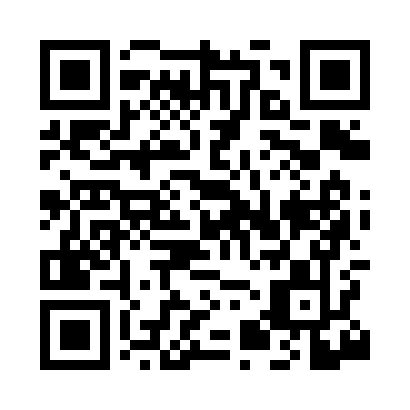 Prayer times for Big Cabin, Oklahoma, USAWed 1 May 2024 - Fri 31 May 2024High Latitude Method: Angle Based RulePrayer Calculation Method: Islamic Society of North AmericaAsar Calculation Method: ShafiPrayer times provided by https://www.salahtimes.comDateDayFajrSunriseDhuhrAsrMaghribIsha1Wed5:086:271:185:048:109:282Thu5:076:261:185:048:109:303Fri5:056:251:185:048:119:314Sat5:046:231:185:058:129:325Sun5:036:221:185:058:139:336Mon5:016:211:175:058:149:347Tue5:006:201:175:058:159:358Wed4:596:201:175:058:169:369Thu4:586:191:175:058:179:3810Fri4:566:181:175:058:179:3911Sat4:556:171:175:068:189:4012Sun4:546:161:175:068:199:4113Mon4:536:151:175:068:209:4214Tue4:526:141:175:068:219:4315Wed4:516:131:175:068:229:4416Thu4:506:131:175:068:229:4517Fri4:496:121:175:078:239:4718Sat4:486:111:175:078:249:4819Sun4:476:101:175:078:259:4920Mon4:466:101:175:078:269:5021Tue4:456:091:185:078:269:5122Wed4:446:091:185:078:279:5223Thu4:436:081:185:088:289:5324Fri4:426:071:185:088:299:5425Sat4:416:071:185:088:299:5526Sun4:416:061:185:088:309:5627Mon4:406:061:185:088:319:5728Tue4:396:051:185:098:319:5829Wed4:396:051:185:098:329:5930Thu4:386:051:195:098:3310:0031Fri4:376:041:195:098:3310:00